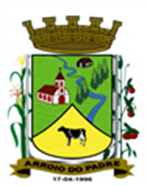 ESTADO DO RIO GRANDE DO SULMUNICÍPIO DE ARROIO DO PADREGABINETE DO PREFEITOMensagem 58/2017ACâmara Municipal de VereadoresSenhor PresidenteSenhores Vereadores	Cumpre encaminhar pela presente o projeto de lei 58/2017.	O projeto de lei 58/2017, têm por finalidade incluir no rol de servidores que obtiveram aumento real recentemente outros que na redação do projeto de lei inicial ficaram de fora. Por um lapso ou desatenção não constaram na redação da lista dos servidores comtemplados o cargo de Vigia e Fiscal. Constatada a falha, evidentemente esta precisa ser corrigida, situação que o presente projeto de lei pretende atender.	O presente projeto de lei dispensa a apresentação de novo impacto orçamentário e financeiro porque a despesa decorrente da alteração de vencimentos de que trata este projeto de lei já estava previsto no documento anterior onde à totalidade dos servidores foi incluídaPara não haver nenhuma divergência entre os demais vencimentos cuja alteração está prevista para 1º de abril, colocou-se esta possibilidade também para o presente caso, a nova lei também vigência a contar daquela data. 	Nada mais para o momento e dado a importância do proposto, pede-se que o projeto de lei 58/2017, trâmite em regime de urgência. Despeço-me com cumprimentos.	Atenciosamente.Arroio do Padre, 07 de abril de 2017. Leonir Aldrighi BaschiPrefeito MunicipalAo Sr.Rui Carlos PeterPresidente da Câmara Municipal de VereadoresArroio do Padre/RS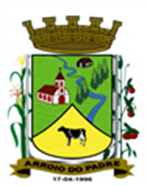 ESTADO DO RIO GRANDE DO SULMUNICÍPIO DE ARROIO DO PADREGABINETE DO PREFEITOPROJETO DE LEI Nº 58 DE 07 DE ABRIL DE 2017.Altera o vencimento básico de servidores públicos municipais.Art. 1º A presente Lei altera os vencimentos básicos de servidores públicos municipais e respectivos valores.Art. 2º Ficam alterados os vencimentos básicos dos seguintes cargos, acrescendo-se os valores indicados:I – Ao cargo de Vigia acresce-se ao vencimento básico mensal R$ 114,75 (cento e quatorze reais e setenta e cinco centavos);II – Ao cargo de Fiscal acresce-se ao vencimento básico mensal R$ 60,00 (sessenta reais);Art. 3º As despesas decorrentes desta Lei correrão por dotações orçamentarias próprias a serem consignadas ao orçamento municipal vigente.Art. 4º Esta Lei entra em vigor na data de sua publicação, retroagindo seus efeitos a 1º de abril de 2017.Arroio do Padre, 07 de abril de 2017.Visto Técnico: Loutar PriebSecretário de Administração, Planejamento,Finanças, Gestão e Tributos         Leonir Aldrighi BaschiPrefeito Municipal